     REPUBLICA  MOLDOVA	     		              РЕСПУБЛИКА  МОЛДОВА      CONSILIUL   RAIONAL RÎŞCANI                           РЫШКАНСКИЙ  РАЙОННЫЙ                                                                                      СОВЕТ                              P R E Ş E D I N T E L E 	             		                 Председатель  Raionului  Rîşcani 		     Рышканского    районаDecizia Nr______din „___” ________ 20___„Cu privire la acceptarea utilizării a două încăperiși a Sălii de Festivități din incinta Clădirii Administrative RAPO de către Centrul de Tineret Rîșcani”În temeiul art. 43 alin (1) lit. c)  din Legea nr. 436/2006 privind administrația publică locală, Hotărârii Guvernului Nr.901 din 31.12.2015 pentru aprobarea regulamentului cu privire la modul de transmitere a bunurilor proprietate publică p.10-11, Legii Nr 121/2007 privind administrarea și deetatizarea proprietății publice art.14,  alin .7  Legii Nr 523/1999 cu privire la proprietatea publică a unităților administrative-teritoriale cu modificările și completările ulterioare și emaminând demersul directorului Centrului de Tineret Rîșcani dlui Vladimir Bondari, Consiliul Raional,DECIDE:Se acceptă transmiterea și  utilizarea cu titlu gratuit începând cu data 01.01.2022 a următoarelor încăperi din incinta Clădirii Administrative RAPO  cu nr. cadastral 7101105.144.01 situat pe adresa or. Rîșcani pe str. Independenței 24: o încăpere cu  nr. 51 suprafața totală de 26,8 m2 amplasată la et. I din incinta Clădirii Administrative RAPO pe un termen de 3 aniO încăpere cu nr.52, suprafața totală de 32,3 m2 amplasată la et.I  a Clădirii Administrative RAPO pe un termen de 3 ani.Sala de ședințe nr. încăperii 4 cu suprafața totală de 167,7 m2  amplasată la et.I a clădirii Administrative RAPO pe un termen de 3 ani.Comisia de transmitere a bunurilor proprietate publică, va transmite bunurile către Centrul de Tineret Rîșcani în termen de până la 15.01.2022, printr-un act de predare primire conform cap.IV, art.17-18,21 a Regulamnetului cu privire la modul de transmitere a bunurilor proprietate publică aprobat prin H.G. 901 din 31.12.2015Se desemnează responsabil de executarea prezentei decizii vicepreședintele Igor Culic.Controlul executării deciziei se pune în sarcina comisiei consultative de specialitate pentru activități economico-financiare și comerț.Președinte al ședinței                                                         ___________________Consiliului RaionalSecretar al Consiliului raional                                                   Rodica POSTOLACHINotă InformativăLa proiectul de decizie ,,Cu privire la acceptarea utilizării a două încăperi și a sălii de festivități  din incinta Clădirii Administrative RAPO de către Centrul de Tineret Rîșcani’’.Denumirea autorului și după caz a participanților la elaborarea proiectului.Proiectul de decizie, ,,Cu privire la acceptarea utilizării a două încăperi și a sălii de festivități  din incinta Clădirii Administrative RAPO de către Centrul de Tineret Rîșcani’’a fost elaborat de către Garașciuc Valentina- șef al Serviciului Relații Funciare și Cadastru.Condițiile  ce au impus elaborarea proiectului de act normativ și finalitățile urmărite: necesitatea modificărilor propuse în acest proiect este condiționată de insuficiența spațiului pentru Centrul de Tineret Rîșcani.Principalele prevederi ale proiectului și evidențierea elementelor noi: prezentul proiect de decizie prevede acceptarea utilizării în activitate a două încăperi cu suprafața de 32,3 m2 și corespunzător de 26,8 m2  și Sala de festivități cu suprafața de 167,7 m2 din incinta Clădirii Administrative RAPO, str. Independenței 24 or. Rîșcani de către Centrul de Tineret Rîșcani, cu titlu gratuit pe un termen de 3 ani. Fundamentarea economico-financiară: implementarea acestui proiect de decizie nu necesită mijloace financiare suplimentare.Modul de încorporare a actului în cadrul normativ în vigoare: temei legal pentru adoptarea deciziei sunt art.43 alin.(1) lit. c) din Legea nr.436/2006 privind administrația publică locală, Hotărârii Guvernului Nr.901 din 31.12.2015 pentru aprobarea regulamentului cu privire la modul de transmitere a bunurilor proprietate publică p.10-11, Legii Nr 121/2007 privind administrarea și deetatizarea proprietății publice art.14,  alin .7  Legii Nr 523/1999 cu privire la proprietatea publică a unităților administrative-teritoriale cu modificările și completările ulterioare.Avizarea și consultarea publică a proiectului: în scopul respectării prevederilor Legii nr.239/2008, privind transparența în procesul decizional și Legii nr.100/2017 cu privire la acte normative, proiectul de decizie s-a discutat  în cadrul consultărilor publice, se prezintă comisiilor de specialitate pentru avizare și se propune Consiliului Raional Rîșcani pentru examinare și aprobare.Constatările expertizei juridice –proiectul de decizie a fost examinat de serviciul juridic din cadrul Aparatului Președintelui raionului Rîșcani, care a confirmat că decizia corespunde normelor legale.Șef Serviciul Relații Funciare și Cadastru                            Valentina Garașciuc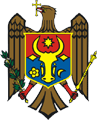 